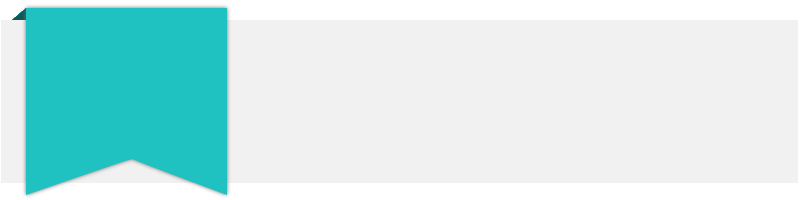 Career TimelineCareer TimelineExecutive Profile A competent professional with nearly 12 years of experience in Accounts & Finance, Audit Control, Financial Reporting, Forecasting, Compliance Management and Team ManagementExpertise in identifying areas of strengths & weaknesses in the financial function and managing systems effectively to improve efficiency and increase cost saving, productivity & bottom line profitability Gained exposure in spearheading finance & accounts activities encompassing financial analysis, book maintenance, reconciliation, commercial functions, auditing, accounts payables & receivables, and so onSkilled in examining & analyzing accounting records, financial statements and other financial reports to assess accuracy & completeness and ensuring conformance to reporting Excellence in implementing procedures & manuals for preparation & maintenance of statutory books of accounts & financial statements and ensuring compliance with the statutory requirementsA result – oriented individual with excellent logical, communication, interpersonal and analytical skillsEducation & CredentialsBachelor of Commerce (B.Com.) from Calicut University, Kerala in 200512th from Govt. Higher Secondary Board, Kerala in 2002
CertificatesDiploma in Computerized Financial Accounting from Institute Name, Location in 2005IT SkillsMS Office (word, Excel & PowerPoint)ERP / Tally / PeachtreeSelected Highlights & ContributionsAt Al Zarooni Group of CompaniesProvided information on financial status by preparing special reports such as KPI Dash boards , Cash flow and , others Accelerated the monthly reconciliation process from a -day to day task through measures such as XX (mention)Recorded and managed all accounting entries in ERP (Visaac – from white link computers Dubai)Secured recovery  by identifying errors in accounting entries and non-compliance with internal rulesAnalyzed data within audit areas using  Excel to understand trends and risk patternsAt Al Shafar Transport & Contracting Co.Developed Payment Certificates (Payables) for Sub-contractors (Internal & External) for all the projects (Previous, Current and In-house) of the companySuccessfully maintained the excel sheets of Sub-contractors' Letters of Guarantee (Performance Bond Guarantee , Advance Payment Guarantee) and labour guarantee for workers  Provided support in annual inventory-taking of head office and site machinery, equipment and other depreciable assets, supplies and materialsAssisted in costing transactions of the department, and attended other tasks that may be assigned time-to-timeSelected Highlights & ContributionsAt Al Zarooni Group of CompaniesProvided information on financial status by preparing special reports such as KPI Dash boards , Cash flow and , others Accelerated the monthly reconciliation process from a -day to day task through measures such as XX (mention)Recorded and managed all accounting entries in ERP (Visaac – from white link computers Dubai)Secured recovery  by identifying errors in accounting entries and non-compliance with internal rulesAnalyzed data within audit areas using  Excel to understand trends and risk patternsAt Al Shafar Transport & Contracting Co.Developed Payment Certificates (Payables) for Sub-contractors (Internal & External) for all the projects (Previous, Current and In-house) of the companySuccessfully maintained the excel sheets of Sub-contractors' Letters of Guarantee (Performance Bond Guarantee , Advance Payment Guarantee) and labour guarantee for workers  Provided support in annual inventory-taking of head office and site machinery, equipment and other depreciable assets, supplies and materialsAssisted in costing transactions of the department, and attended other tasks that may be assigned time-to-timeProfessional Experience
Since May’10
Al Zarooni Group of Companies, Dubai as Sr. Accountant Key Result Areas: Maintaining statutory books of accounts like Journal, Ledger, Cash Book and Subsidiaries in compliance with time & accuracy normsSpearheading activities related to:Maintenance of ledgers, passing of vouchers and the interpretation of various factors relating theretoClosing of accounts including preparation/checking of various ledgers & sub-ledgersImplementing and supervising general ledger and financial reporting processes and on time compliance of accounting standards; ensuring controls on creditors payment & statutory duesAssuring timely filing of indirect taxes & returns based on the mandatory enactmentsAssisting in the preparation of MIS reports to provide feedback to top management on business performance; ensuring that all key business drivers are correctly captured and all income/expenses at the end of the month are accounted for properly like admin bills, revenue, other expenses and provisionsEnsuring that timely payments are made to / received from creditors / debtorsPreparing periodical cash flow statements, bank reconciliation statements and scrutinizing ledgersCompiling & analyzing MIS on expense sheets & analysis of profitability positionExamining books of accounts to ensure that all numbers were accurate, regulations complied with and all payments accurately classified and recordedReviewing preparation of LPO’s, Invoices, Receipt Vouchers, Payment Vouchers, Payroll/Salary Slips/Leave Salary/Leave Record, Cheques, Telegraphic Transfers, Deposit Slips and so onGenerating audit programs, scope for audit and managing delegation of work to subordinatesEvaluating internal control systems / procedures, preparing audit reports with a view to highlight the shortcomings and implementing necessary recommendationsAdministering all payments are made to vendors within the stipulated time frame & managing accounts payable within the pre-set parameters and reconciliation with parties
Previous ExperienceFeb’07 to Apr’10
Al Shafar Transport & Contracting Co., Dubai as Accountant Prepares Payment Certificates (Payables) for all the Subcontractors (Internal & External) for all the projects (Previous, Current and In-House) of the companyProcess Suppliers payment with reconciliationVerifying Invoices, Delivery Notes to match with  Purchase Orders and quotations      Updates the Ledgers and Excel Sheets for the corresponding Payment Certificates (Receivables) received from the Clients/Consultants of on-going projectsPrepares the Journal Vouchers for the above-mentioned transactionsMaintains the excel sheets of Subcontractors' Letters of Guarantee (Performance Bond Guarantee , Advance Payment Guarantee) and labour guarantee for workers  Update the guarantee spreadsheet.Assists in the annual inventory-taking of Head Office and Site Machineries, Equipments and other depreciable assets, Supplies and Materials, and Petty CashAssists in other costing transactions of the department, and attend to other tasks that may be assigned from time to timeBank reconciliationPreparation of daily MIS reports to Finance Manager Updating  Accounts Payable  & Accounts ReceivableFill and submitting of LC applications and work on LGs & TRPetty cash analysis       Posting of   entries (Purchase, Sales ,Payment, Receipts, DN, CN etc)Writing checks and preparation of payment voucherPassing necessary journal entries for finalize the account Control on ledgersPreparing schedules for Balance SheetAssist in Payroll operations (Workers wages ,OT ,Salaries, Leave settlements, EOS)Assisting AuditorsFiling of documents with a clear control and easily retrievableReconcile the accounts of related companies Assist in preparation of financial statements Apr’05 to Jan’07
AKM Trading Co., Kerala as AccountantPreparation of purchase order as per the request of sales manGenerating of invoice and delivery challan Segregating DO s for the salesmen as per sales rout  Daily updating of accounts receivable and write deposit slipsBooking of bill to bills receipts Daily bank reconciliation by asking statement by phonePreparation of payment to suppliers Daily P/L reports to owners directlyHandling of accounts  of Purchases, Sales, Receipts, Payments Cash Purchasing Expenses AnalyzingStock maintaining , Preparing Purchase lists and Sales list for Auditors  to calculate income taxes and VATCalculating staffs salary and workers wages Attending calls for the sales orders and other enquiries Professional Experience
Since May’10
Al Zarooni Group of Companies, Dubai as Sr. Accountant Key Result Areas: Maintaining statutory books of accounts like Journal, Ledger, Cash Book and Subsidiaries in compliance with time & accuracy normsSpearheading activities related to:Maintenance of ledgers, passing of vouchers and the interpretation of various factors relating theretoClosing of accounts including preparation/checking of various ledgers & sub-ledgersImplementing and supervising general ledger and financial reporting processes and on time compliance of accounting standards; ensuring controls on creditors payment & statutory duesAssuring timely filing of indirect taxes & returns based on the mandatory enactmentsAssisting in the preparation of MIS reports to provide feedback to top management on business performance; ensuring that all key business drivers are correctly captured and all income/expenses at the end of the month are accounted for properly like admin bills, revenue, other expenses and provisionsEnsuring that timely payments are made to / received from creditors / debtorsPreparing periodical cash flow statements, bank reconciliation statements and scrutinizing ledgersCompiling & analyzing MIS on expense sheets & analysis of profitability positionExamining books of accounts to ensure that all numbers were accurate, regulations complied with and all payments accurately classified and recordedReviewing preparation of LPO’s, Invoices, Receipt Vouchers, Payment Vouchers, Payroll/Salary Slips/Leave Salary/Leave Record, Cheques, Telegraphic Transfers, Deposit Slips and so onGenerating audit programs, scope for audit and managing delegation of work to subordinatesEvaluating internal control systems / procedures, preparing audit reports with a view to highlight the shortcomings and implementing necessary recommendationsAdministering all payments are made to vendors within the stipulated time frame & managing accounts payable within the pre-set parameters and reconciliation with parties
Previous ExperienceFeb’07 to Apr’10
Al Shafar Transport & Contracting Co., Dubai as Accountant Prepares Payment Certificates (Payables) for all the Subcontractors (Internal & External) for all the projects (Previous, Current and In-House) of the companyProcess Suppliers payment with reconciliationVerifying Invoices, Delivery Notes to match with  Purchase Orders and quotations      Updates the Ledgers and Excel Sheets for the corresponding Payment Certificates (Receivables) received from the Clients/Consultants of on-going projectsPrepares the Journal Vouchers for the above-mentioned transactionsMaintains the excel sheets of Subcontractors' Letters of Guarantee (Performance Bond Guarantee , Advance Payment Guarantee) and labour guarantee for workers  Update the guarantee spreadsheet.Assists in the annual inventory-taking of Head Office and Site Machineries, Equipments and other depreciable assets, Supplies and Materials, and Petty CashAssists in other costing transactions of the department, and attend to other tasks that may be assigned from time to timeBank reconciliationPreparation of daily MIS reports to Finance Manager Updating  Accounts Payable  & Accounts ReceivableFill and submitting of LC applications and work on LGs & TRPetty cash analysis       Posting of   entries (Purchase, Sales ,Payment, Receipts, DN, CN etc)Writing checks and preparation of payment voucherPassing necessary journal entries for finalize the account Control on ledgersPreparing schedules for Balance SheetAssist in Payroll operations (Workers wages ,OT ,Salaries, Leave settlements, EOS)Assisting AuditorsFiling of documents with a clear control and easily retrievableReconcile the accounts of related companies Assist in preparation of financial statements Apr’05 to Jan’07
AKM Trading Co., Kerala as AccountantPreparation of purchase order as per the request of sales manGenerating of invoice and delivery challan Segregating DO s for the salesmen as per sales rout  Daily updating of accounts receivable and write deposit slipsBooking of bill to bills receipts Daily bank reconciliation by asking statement by phonePreparation of payment to suppliers Daily P/L reports to owners directlyHandling of accounts  of Purchases, Sales, Receipts, Payments Cash Purchasing Expenses AnalyzingStock maintaining , Preparing Purchase lists and Sales list for Auditors  to calculate income taxes and VATCalculating staffs salary and workers wages Attending calls for the sales orders and other enquiries 